Муниципальное казенное общеобразовательное учреждение средняя  общеобразовательная школа №16 аул Малый Барханчак Ипатовского района Ставропольского края
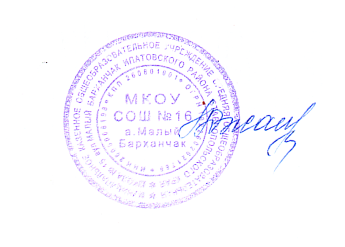 ПРИНЯТна  заседаниипедагогического совета протокол №1Годовойплан работы школы
на 2022-2023 учебный годЦели и задачи на 2022-2023 учебный годЦель деятельности педагогического коллектива школы:реализация идей Концепции модернизации российского образования, приоритетных направлений развития образовательной системы РФ, Концепции развития системы образования, удовлетворение социального запроса учащихся, их родителей, района, села;обеспечение доступности качественного образования, направленного на развитие личности в новых социально-экономических условиях через формирование у обучающихся представлений о диалоге культур как безальтернативной философии жизни в современном мире и воспитание этнической, расовой и социальной терпимости.Задачи:Развитие педагогической поддержки детей в образовании.Повышение квалификации педагогического коллектива.Обучение и воспитание школьников в духе патриотизма, уважения к культурному наследию России.Реализация программ: «Разговор о важном», 	«Культура здоровья школьника», «Рабочая программа воспитания», «Программа противодействия экстремизму и профилактики терроризма в школе».Совершенствование службы социально-педагогического сопровождения.Укрепление и развитие традиций школы.Совершенствование материально-технической базы педагогического процесса, новых технологий обучения.Тема работы МКОУ СОШ№16 аул Малый Барханчак:«Управление качеством обучения, воспитания и развития школьников на основе реализации ФГОС нового поколения».Методическая тема:«Современные требования к качеству урока — ориентиры на обновление содержания образования».Тема воспитательной работы:«Создание условий для саморазвития и самореализации личности обучающегося, его успешной социализации в обществе».2.Организация деятельности, направленная на получение бесплатного общего образования.				2.1. Месячник по исполнению Закона Российской Федерации «Об образовании»2.2. Месячник по исполнению Закона Российской Федерации «Об образовании» с 1по 28 февраля 2023 года.2.3. План работы по предупреждению неуспеваемости и второгодничества.2.4. Охрана прав и жизни учащихся.2.4.1. План мероприятий по профилактике детского дорожно-транспортного травматизма.			2.4.2. План мероприятий по пожарной безопасности.1.3.1. План мероприятий по профилактике правонарушений, преступности,антиалкогольному, антинаркотическому воспитанию обучающихся.2.4.4. План мероприятий по профилактике предупреждению детского суицида.2.4.5. Ограничительные мероприятия из-за коронавируса.3. Работа с педагогическими кадрами, повышение квалификации, аттестация. Задачи: Сопровождение профессионального роста педагогов. Обобщение и представление педагогического опыта. Методическое сопровождение профессиональной деятельности вновь принятых учителей.			Повышение уровня квалификации педагогических кадров4. Методическая работа школы на 2022-2023 учебный год.Педагогические советы.Цель работы Педагогического совета заключается в координации деятельности всех участников педагогического процесса, создания оптимальных условий для творческого поиска педагогов, стимулирования инновационных подходов к решению образовательно-воспитательных задач.Главными задачами Педагогического совета являются:а)	определение путей реализации выбранного содержания воспитания и обучения;б)	мобилизация усилий педколлектива на повышение качества образовательного процесса, развитие способностей и интересов детей;в)	повышение научно-педагогической квалификации педагогов, развитие их творческой активности;г)	внедрение в практику достижений педагогической науки и передового педагогического опыта.План работы методического совета на 2022-2023 учебный год.Цель: повышение профессионального мастерства педагога и его личностной культуры для достижения стабильно положительных результатов образовательного процесса и принципиально нового качества образования.4.3. Предметные недели.4.4. Методическая декада.Цель: овладение моделированием мотивации достижения успеха4.5. Методические семинары.Цель: изучение вопросов, являющихся проблемными для педагогов4.6. Работа с молодыми специалистами.Цель:	оказание практической помощи молодым специалистам в вопросахсовершенствования теоретических и практических знаний и повышение их педагогического мастерства.Задачи:Продолжить формирование у молодых специалистов потребности в непрерывном самообразовании, к овладению новыми формами, методами, приёмами обучения и воспитания учащихся, умению практической реализации теоретических знаний.Помочь учителю, опираясь в своей деятельности на достижения педагогической науки и передового педагогического опыта, творчески внедрять идеи в учебно-воспитательный процесс.Ликвидировать недостаток знаний, формировать профессиональные умения, необходимые для выполнения должностных функций.Способствовать формированию индивидуального стиля творческой деятельности;Вооружить начинающего педагога конкретными знаниями и умениями применять теорию на практике.Прогнозируемый результат:Умение планировать учебную деятельность, как собственную, так и ученическую, наоснове творческого поиска через самообразование.Становление молодого учителя как учителя-профессионала.Повышение методической, интеллектуальной культуры учителя.Овладение системой контроля и оценки знаний учащихся.Умение проектировать воспитательную систему, работать с классом на основе изученияличности ребенка, проводить индивидуальную работу.4.7. Информационное обеспечение методической работы.Цель: совершенствование информационного методического обеспечения4.8. Работа школьных методических объединений.Цель: совершенствование методического обеспечения образовательных программ и роста профессионального мастерства педагогов5. Деятельность педагогического коллектива, направленная на улучшение образовательного процесса.				7.Управление образовательным учреждением. Работа с родителями.7.1. Тематика совещаний при директореЦель:	организация и координация учебно-воспитательного процесса иадминистративно-хозяйственной деятельности, анализ работы по результатам внутришкольного контроля.Задачи:Осуществление контроля за исполнением законодательства в области образования.Анализ и экспертная оценка эффективности результатов деятельности педагогических работников.Выявление отрицательных и положительных тенденций в организации образовательного процесса, разработка на этой основе предложений по устранению негативных тенденций и распространение педагогического опыта.Контроль за выполнением приказов, распоряжений в образовательном учреждении.Контроль за соблюдением охраны труда и техники безопасности.План работы родительского комитетаЦель работы, укрепление связей между семьей и общеобразовательным учреждением в целях установления единства воспитательного влияния на учащихся школы.Задачи:Привлечение родительской общественности к организации внеклассной и            внешкольной воспитательной работы.Оказание помощи педагогам школы в организации пропаганды педагогических            знаний среди родителей.Установление взаимодействия школы, семьи и общественных организаций по     профилактике правонарушений среди учащихся и семейного неблагополучия. Направления деятельности:Взаимоотношения с родителями учащихся.Работа с нестандартными семьями (многодетными, неполными, неблагополучными) через администрацию школы, инспектора КДН. Организация досуга учащихся.Привлечение родителей к сотрудничеству по всем направлениям деятельности школы.Пропаганда здорового образа жизни.7.3.	Тематика общешкольных родительских собраний7.4. Родительские лекторииСистема внутришкольного контроля8.1. План внутришкольного контроля на 2022-2023 уч.г.СентябрьОктябрьНоябрьДекабрьЯнварьФевральМартАпрельМайИюнь9. Материально-техническое и информационное обеспечениеЗадачи:Формирование необходимой и достаточной информации для управления, внедрения программ развития школы.Развитие МТБ, учебно-методических комплексов и ^ служб сопровождения.1Организация деятельности, направленная на получение бесплатного общего образования2Работа с педагогическими кадрами, повышение квалификации, аттестация3Методическая работа школы на 2022-2023 учебный год4Деятельность педагогического коллектива, направленная на улучшение образовательного процесса5Деятельность педагогического коллектива, направленная на создание системы воспитательной работы6Управление образовательным учреждением. Работа с родителями7Система внутришкольного контроля98Материально-техническое и информационное обеспечение№п/пНаправлениядеятельностиСодержание работыСрокиОтветственныезавыполнения1.Мероприятия по реализации прав учащихся, закрепленных Уставом школы и выполнение ими обязанностей.1. Обсуждение отдельных глав Устава школы с учениками на классных часах.СентябрьДиректор2Организация работы с будущими первоклассниками1.Уточнение списка детей,проживающих на территории , в возрасте 6-7 лет.СентябрьАдминистрация2Организация работы с будущими первоклассниками2.Организация занятий сбудущимипервоклассниками.июньАдминистрация2Организация работы с будущими первоклассниками3.Организация детской оздоровительной площадки с участиембудущих первоклассников.ИюньДиректор2Организация работы с будущими первоклассниками4.Работа с родителями детей 6,5 лет, поступающими в школу в 2022-2023учебном году.МайДиректор2Организация работы с будущими первоклассниками5.Выявить материально нуждающихся учащихся и оказать им содействие в получении материальной помощи через отдел УТиСЗН.IIполугодиеАдминистрация6.Проверка условий жизни детей «группы риска» и детей из неблагополучных семей.СентябрьКлассныеруководители3Учет детей 1. Создать банк данных о детях от 0 до 18 лет.АвгустСекретарь3Учет детей 2. Корректировать банк данных о детях, их занятости.ПостоянноСекретарь4.ОрганизацияВ рамках приоритетныхАвгустПреподаватель ОБЖработы по охраненаправлений развитияздоровьяобразованияучащихся,по направлению укреплениепрофилактикездоровья учащихся:детского1. Разработать и утвердитьтравматизма,план действий посоздание    профилактикенеобходимыхдетского травматизмасанитарно-2. Создать необходимыеСентябрьДиректоргигиеническихсанитарно - гигиеническиеусловий,условия по организацииорганизацияобразовательного процесса:дежурства врежим работы школы,школе.расписание занятий,внеурочной работы.с 10сентября по 10 октября 2022 года.№МероприятиеОтветственный1Оперативный контроль явки учащихся по классамКл. руководители2Отчет ОО - 1Директор3Выявление обеспеченности учебниками учащихсяКл. руководители, библиотекарь4Определение выпускников 9 класса - сбор сведенийКл. руководители,5Проверка личных дел учащихся. Оформление личных дел.Кл. руководители, секретарь6Комплектование ГПД, кружков, факультативовДиректор7Выявление детей, нуждающихся в обучении на домуДиректор8Выявление детей, находящихся в трудной жизненной ситуацииКл. руководители9Представление оперативной информации ОУ в УО о детях школьного возраста, длительно не посещающих учебные занятия по специальной формеКл. руководители10Составление списков трудных, малообеспеченных, опекаемых детейКл. руководители11Составление списков детей по охвату горячим питаниемКл. руководители, ответственный12Выверка явки обучающихся, подлежащих обучению в 1 классе в 2022-2023 учебном годуУчителя первого класса13Подготовка отчета по учету детей, проживающих на закрепленной территорииСекретарь14Составление списка детей от 0 до 18 лет, проживающих на закрепленной территорииСекретарь№МероприятиеОтветственный1Оперативный контроль явки учащихся по классамКл. руководители2Учет детей, подлежащих обучению в текущем 2022-2023 учебном годуУчителя - предметники3Составление дополнительных списков детей от 0-8 лет, проживающих на закрепленной территорииСекретарь4Анализ потребности в учебниках учащихся на будущий учебный годКл. руководители, библиотекарь5Собрание для родителей будущих первоклассниковДиректор, учитель первого класса№МероприятияСрокиОтветственные1Выявление слабоуспевающих обучающихся в классах и изучение возможных причин неуспеваемостиСентябрьучителя-предметники2Организация и проведение консультаций для слабоуспевающих обучающихся1 раз в 2 неделиУчителя - предметники3Дифференцирование домашних задании с учетом возможностей и способностей ребёнкаПостоянноУчителя - предметники4Дополнительные учебные занятия в каникулярное время со слабоуспевающими учащимисяВесенние, осенние каникулыУчителя - предметники5Проведение совещаний при директоре "Состояние УВР со слабоуспевающими обучающимися"1 раз в четвертьДиректор школы6Проведение заседаний ШМО по профилактике неуспеваемости и второгодничестваНоябрьРуководителиШМО7Проведение малых педсоветов по организации индивидуальной работы с неуспевающимиПо мере необходимостиДиректор8Анализ успеваемости и работы со слабоуспевающими учащимися на педагогических советахАвгуст, ноябрь, декабрь, март, майДиректор9Своевременное извещение родителей о неуспеваемости учащихсяПостоянноКлассныеруководители10Посещение уроков с целью анализа работы учителя по предупреждению неуспеваемости в ходе тематических комплексных проверокВ течение учебного годаДиректор, заместитель директора по УВР№п/пНаименование мероприятияВремяпроведенияОтветственный1Утверждение	плана	работы	попрофилактике ДДТТ на 2022-2023 учебный годАвгустДиректор школы2Составление безопасных маршрутов движения: «Дом-Школа-Дом»СентябрьКлассные руководители, учитель ИЗО3В рамках месячника безопасности детей проведение	недели	безопасностидорожного движения "Внимание - дети!"1неделясентябряклассныеруководители4«Минутка безопасности»: изучение ПДД с обучающимися школыВ течение годаКлассныеруководители5Оборудование уголка по ПДДСентябрь-октябрьУчитель ИЗО, преподаватель ОБЖ6Организация и проведение выставки рисунков «Дорога - территория опасности!» «Мы рисуем улицу»;ОктябрьУчитель ИЗО7Проведение родительских собраний с включением в их тематику вопросов безопасного поведения детей на улицах и дорогах1-2 неделя сентябряклассныеруководители8Инструктаж	обучающихся	по теме"Правила	безопасного	поведенияобучающихся на улицах во время каникул"октябрь, декабрь, март, майклассныеруководители9Проведение занятий по ПДД на классных часах по тематике:«Дорога в школу и домой», «Кого называют пешеходом, водителем, пассажиром», «Что такое транспорт?» Какие опасности подстерегают на улицах и дорогах» (1-3кл.)«Дорожно-транспортные происшествия», «Регулирование дорожного движения», «Транспортные светофоры. Движение пешеходов», «Пути повышения безопасности дорожного движения. Права, обязанности и ответственность участников дорожного движения» (5-9кл.)В течение учебного годаКлассныеруководители- «Культура дорожного движения» (Повышение культуры транспортного поведения	-источник снижения аварийности на дорогах) (9кл.)10Встречи с инспекторомГИБДД с цельюпропаганды знаний инавыков среди педагогов и обучающихся(оперативные совещания)1 раз вчетверть (по согласованию)Руководитель ШМОинспектор ГИБДД№п/пНазвание мероприятияСрокиОтветственный1Повторный (ежегодный) инструктаж по ППБ с работниками школыДо 01.09.2022Директор школы2Проведение плановых тренировок по эвакуации из здания ОУ14 мая 11 сентябряПреподаватель ОБЖ3Осмотр эвакуационных выходов1 раз в две неделиЗавхоз4Проведение уроков ОБЖ по противопожарной тематике:«Правила поведения при пожаре», «Берегите наш лес» (5-9 кл.)Беседы, показ презентаций и фильмов по пожарной безопасности (1-3 кл.)СогласнопланированиюПреподаватель ОБЖ 5Проведение инструктажей с обучающимися о правилах пожарной безопасности и поведению в случае возникновения пожара в кабинетах технического и обслуживающего труда, физики, химии, информатикиСентябрь (первые уроки)Учителя-предметники6Организация и проведение конкурсов рисунков, викторин по вопросам пожарной безопасностиВ течение годаклассныеруководители№п/пНаименование мероприятийДатаОтветственный1234СЕНТЯБРЬСЕНТЯБРЬСЕНТЯБРЬСЕНТЯБРЬ1Посещение обучающихся на дому с целью выявления условий обучающихсяВ течение месяцаКл. руководители2Родительские собрания с беседой на тему: «Гражданский долг родителей в воспитании детей»В течение месяцаКл. руководители3Составление списка трудных подростков и постановка их на внутришкольный учет, а также учащихся, состоящих на учете в ИДНВ течение месяцаДиректор4Составление картотеки индивидуального учета трудных подростков и их семейВ течение месяцаКл. руководители5Выявление неблагополучных, неполных, малообеспеченных семей, детей, состоящих под опекойВ течение месяцаДиректор, кл. руководители.6Проведение цикла бесед с обучающимися 8-9 классов о правах и обязанностях несовершеннолетнихВ течение месяцаИнспектора ПДНОКТЯБРЬОКТЯБРЬОКТЯБРЬОКТЯБРЬ1Проверка жилищно-бытовых условий и беседа с родителями обучающихся, склонных к правонарушениямС 10.09 по 10.10Классные руководители, инспектор по делам несовершеннолетних, родители2Встреча обучающихся, состоящих на внутришкольном учете с начальником ИДН и представителями комиссии по делам несовершеннолетнихВ течение месяцаЗаместитель директора по ВР3Рейд «Урок»В течение месяцаОбщественность, классные руководители,4Индивидуальная работа с трудными подросткамиВ течение месяцаКлассныеруководители5Классные часы в 5-9 классах о вреде курения подростковС 17.10 по 22.10Классныеруководители,медсестраНОЯБРЬНОЯБРЬНОЯБРЬНОЯБРЬ1Тематические родительские собрания по проблемам детской преступности, пьянства и наркомании с привлечением сотрудников МВД, прокуратуры, врачейВ течение месяцаДиректор, классные руководители2Продолжение вовлечения трудных подростков в кружки и спортивные секцииВ течение месяцаКл. руководители, преп.дополнительногообразования3Рейд «Урок»23.11ДЕКАБРЬДЕКАБРЬДЕКАБРЬДЕКАБРЬ1Контроль за выявлением в школе подростков, склонных к токсикомании и наркоманииС 12.12 по 16.12кл. руководители,2Классные родительские собрания по теме: «Медленная гибель от наркотиков и алкоголя»С 19.12 по 23.12Классныеруководители3Рейд «Подросток»В течение месяцаКлассныеруководители4День борьбы с СПИДом 01.12КлассныеруководителиЯНВАРЬЯНВАРЬЯНВАРЬЯНВАРЬ1Тематические классные часы «В здоровом теле здоровый дух»В течение месяцакл. руководители2Совещание кл. руководителей по вопросу ранней профилактики детской преступностиВ течение месяцаИнспектора ПДН3Отчет школы о работе в каникулярное время с трудными обучающимисяС 23.01 по 27.01Рукводители ШМОФЕВРАЛЬФЕВРАЛЬ1Встреча с участковым инспектором ПДН , 7,9 кл.В течение месяцаАдминистрация, преподаватель физкультуры, классные руководители,2Соревнование-конкурс «Солдат умом и силой богат»17.023Рейд «Подросток»В течение месяцаМАРТМАРТМАРТМАРТ1Семинар «О состоянии работы по ранней профилактике и предупреждению правонарушений школьников»В течение месяцаПедагог-психолог№Наименование мероприятияВремяпроведенияКлассОтветственный123451Разработать и провести классные часы на тему «Здоровый образ жизни»1 раз в месяц1-9Кл. руководители2Кл. руководителям спланировать работу с трудными семьямиДо 15.091-9Кл. руководители3Проводить рейды «Подросток»1 раз в месяц1-9Советпрофилактики4Скоординировать работу психологопедагогической службы школыДо 20.093-9Советпрофилактики5Разработать индивидуальный план работы с детьми девиантного поведенияДо 16.091-9Советпрофилактики6Провести цикл бесед «Как прекрасен этот мир» с педагогическим коллективом по вопросам предупреждения детского суицида1 раз в четверть1-9Педагог - психолог7Организовать встречу обучающихся с родителями, психологами, врачами, юристами1 раз в четверть7,9Классныеруководители8Организовать конкурс стенгазет «Не навреди здоровью своему»ноябрь5-9Учитель ИЗО9Провести выставку творческих работ учащихся с тематической направленностью «Я люблю тебя, жизнь»апрель1-9Учитель ИЗО10Подготовить и провести читательскую конференцию на тему: «Жизнь надо прожить так, чтобы не было мучительно больно за бесцельно прожитые годы»майноябрь96,7библиотекарьМероприятиеСрокиОтветственныеРазработка графиков:дежурства учителей на входах;прихода обучающихся в школу;начала занятий;посещения столовой;выхода обучающихся из кабинетов;проветриванияАвгустДиректорИзмерение температуры обучающимся, работникамЕжедневнодежурные учителяКонтролировать выполнение регулярного заполнения антисептиком дозаторовЕжедневнодежурные учителяСледить за качеством и соблюдением порядка проведения:текущей уборкигенеральной уборкиЕжедневноЕженедельноДиректорЗавхозДезинфекция помещений дезарастворамиЕжедневноУборщики служебных помещенийТематикамероприятияСодержаниедеятельностиПланируемыйрезультатСрокипроведенияОтветственныйСобеседованиеПланирование работы на 2022-2023 учебный годОпределениесодержаниядеятельностиСентябрьДиректорВСОКОАнализрезультатовпосещенияуроковВыявить уровень ТеоретическойВ течение уч.г.Директор, зам.директора по УВРВСОКОАнализрезультатовпосещенияуроковподготовкивновьпринятыхспециалистов.Оказаниеметодическойпомощи ворганизацииурока.В течение уч.г.Директор, зам.директора по УВРКонсультацииПодготовка и проведение промежуточной аттестации по предмету. Анализ результатов профессиональнойдеятельности.Оказаниеметодическойпомощи висполнениифункциональныхобязанностей.Декабрь,апрельДиректорСобеседованиеИзучениеметодическихподходов коценкерезультатовучебнойдеятельностиобучающихся.Информирование учителей о нормативных актах, на которых основывается профессиональна ядеятельность учителя; о ВСОКООктябрьДиректор, зам.директора по УВРСистемаЕдиногометодическогодняИзучение способов проектирования и проведения урока.Диссиминация опыта учителей- новаторовНе реже 2 раз в течение уч.годаДиректор, зам.директора по УВРТематикаСодержаниеСрокиОтветственныйАттестацияпедагогическихкадровПодготовка и проведение аттестационных мероприятий. Экспертиза уровня профессиональной подготовки аттестующихся уровня профессиональной деятельности педагогов.По графикуДиректорПрохождениекурсовойподготовкиОбучение учителей школы на курсах повышения квалификацииЗам.директора по УВРКонсультации психолога по актуальным вопросамПсихологическое сопровождение образовательного процессаВ течение уч.годаПедагог - психологУчастие в конкурсе профессионального мастерства «Учитель года»Реализация творческого потенциала педагога.По графикуДиректорПрезентация опыта работыИнформирование педагогов и их участие в профессиональных смотрах, конкурсах.Публикация методической продукции.Представление результатов методической деятельностиСогласно планам МОРуководителиМОДатаТематикаОтветственныеИюль-Август«Перспективы развития школы в новом учебном году. Задачи нового учебного года»1.Анализ работы по итогам 2021 -2022 учебного года.Об утверждении учебного плана школы и реализуемых учебных рабочих программ на 2022-2023 учебный год.Об утверждении годового календарного графика на 2022-2023 учебный год.Утверждение плана работы школы на 2022-2023 учебный год.ДиректорНоябрь1.«Внедрение новых ФГОС, как инструмента реализации образовательной политики РФ»2.Итоги успеваемости за 1 четверть в 2-9 классах.3.Подведение итогов работы по преемственности между начальной и основной школой.                                                                                                 ДиректорЗам директора по УВРЯнварь1. «Воспитание в современной школе: от программы к конкретным действиям» 2.Итоги успеваемости за 1 полугодие.Директор, заместитель директора по ВРМарт1."Обновленные ФГОС: современное образовательное пространство и управление классом»  2.«Использование возможностей цифровой образовательной среды для повышения познавательного интереса обучающихся в ходе внедрения ФГОС третьего поколения» 3.Итоги успеваемости за 3 четверть в 2-9 классах.Роль профориентационной работы учителя в создании современной личности.Итоги успеваемости за 3 четверть в 2-9 классах.Директор, заместитель директора по УВРАпрель1.Роль профориентационной работы учителя в создании современной личности. 2.Подготовка к итоговой аттестации.	Директор, заместитель директора по ВРМай 1.О допуске  выпускников  9,11 классов  к итоговой аттестации ГИА, ЕГЭ и перевод обучающихся 1 классов в следующий класс 2. О летней оздоровительной кампании.                                                                                                                                                                                                                       ДиректорМай1.Перевод обучающихся 2-8,10 классов в следующий класс. 2. Итоги учебного года и задачи на новый 2023-2024 учебный год.ДиректорИюнь1.Мониторинг итоговой аттестации выпускников 9 класса. 2.О выпуске  обучающихся 9 класса.1.О выпуске обучающихся 11 класса.Директор             Директор№п/пТематика методических заседанийСрокиОтветственный/исполнители11.Анализ методической работы школы за 2021-2022 учебный год и планирование методической работы на 2022-2023 учебный год. Анализ ГИА-2022. Информационно-методическое сопровождение учебного-воспитательного процесса в 2022- 2023учебном году.2.Обсуждение и согласование рабочих программ, календарно-тематических планов, КИМов по предметам, программ элективных курсов, внеурочной деятельности, программ дополнительного образования.3. Согласование планов работы ШМО, графикаАвгустДиректор руководители ШМО, учителя- предметникипроведения предметных недель, методической декады педагогического мастерства.Организация школьного этапа ВСОШ.Подготовка и проведение ВПР.Организация работы с одаренными детьми.2Проблема адаптации обучающихся 1,5 классов.Подведение и обсуждение итогов школьного этапа ВСОШ и ВПР в 2022-2023 учебном году. Разработка индивидуальных планов работы по устранению пробелов в знаниях.Мониторинг педагогических и методических затруднений педагогов.4.Организация работы педагогов по самообразованию.НоябрьДиректор, руководители ШМО, учителя- предметники3Итоги мониторинга успеваемости обучающихся школы за I полугодие 2022-2023 учебного года.Анализ результатов муниципального этапа ВСОШ. 3.Организация итоговой аттестации 9 класса.4.Работа по преемственности начальной и основной школы.ФевральДиректор, руководители ШМО, учителя- предметники41.Итоги мониторинга успеваемости обучающихся за 2022-2023 учебный год.2.Организация повышения квалификации педагогов в 2022-2020уч.г.3.Итоги работы за год. Планирование методической работы на 2023-2024 уч.г.МайДиректор, руководители ШМО, учителя- предметникиЦель: Развитие интереса и раскЦель: Развитие интереса и раскрытие творческого потенциала обучающихсярытие творческого потенциала обучающихсярытие творческого потенциала обучающихся№ п/пСодержание работыСрокиИсполнителиПрогнозируемый результат1Неделя искусства и технологиис 24.10 по 28.10Учителя-предметникиАктивация творческой деятельности2Неделя начальной школыс 14.11 по 18.11УчителяначальныхклассовРазвитие учебной, информационной и коммуникативной компетентностей обучающихся3Неделя истории и обществознанияс 12.12 по 16.12Учителя-предметникиРазвитие учебной, информационной и коммуникативной компетентностей обучающихся4Неделя русского и английского языковс 16.01 по 20.01Учителя-предметникиРазвитие учебной, информационной и коммуникативной компетентностей обучающихся5Неделя ОБЖ и физической культурыс 27.02 по 03.03Учителя-предметникиРазвитие гражданской ответственности, способности к успешной социализации в обществе, пропаганда здорового образа жизни6Неделя химии, биологии и географиис 27.03 по 31.03Учителя-предметникиРазвитие учебной, информационной и коммуникативной компетентностей обучающихся7Неделя математики, физики, информатикис 10.04 по 14.04Учителя-предметникиРазвитие учебной, информационной и коммуникативной компетентностей обучающихся№п/пСодержание работыСрокиИсполнителиПрогнозируемыйрезультат1Предъявление собственного передового опыта, достижение мотивации успехас 30.01 по 10.02Руководительметодическогосовета,руководители МО, учителя- предметникиПовышение уровня методического и педагогического мастерства педагогов, совершенствование компетентностной модели педагога№Содержание работыСрокиИсполнителиПрогнозируемыйрезультат1Приоритетные цели обновленных ФГОСОктябрьПредседатель МС Руководитель МО начальных классовПовышение методического и педагогического мастерства2Реальность и тенденции современного образования в рамках внедрения	ФГОСтретьего поколенияФевральПредседатель МСРуководители всех МОРеализация требований к современному педагогу№Содержание работыСрокиИсполнителиПрогнозируемыйрезультат1Составление плана работы с молодыми специалистами.СентябрьДиректорЗаместитель директора по УВРПравильность оформления школьной документацииКонсультация по составлению учебной документации: рабочая программа по предмету, поурочное планирование, ведение классного журнала.Ознакомление с планом методической работы на год.2Посещение уроков молодыми специалистами у коллег школы. Контроль над владением методикой ведения урока малоопытными специалистамиВтечениегодаПедагогиСтановлениепрофессиональногомастерства3Открытые уроки молодых учителейПографикуРуководителиШМО,педагогиОказание методической помощи4Анкетирование молодых учителей по самообразованию, выявлению затруднений в профессиональной деятельностиАпрельПедагог-психологВыявление проблем, трудностей в работе молодых учителей№Содержание работыСрокиИсполнителиПрогнозируемыйрезультат1Работа с руководителями ШМО, педагогом- библиотекарем: учебники, учебно-методическая литератураВтечениегодаДиректор, руководители ШМО, педагог- библиотекарьОформление заказа на учебники, приобретение учебно-методической литературы2Содействие информационносправочному обеспечению:консультации с учителями по вопросам применения новых информационных технологий в педагогике;работа по обновлениюВтечениегодаДиректор,учительинформатики,руководителиШМО,ответственный за ведение сайта.Расширение информационного пространства; поддержание и развитие связей с другими учебными заведениями; повышение квалификации педагогови совершенствованию школьного сайта;— оказание помощи в разработке методических рекомендаций с последующей публикацией на сайте школы, на сайтах учительских сообществ, в печатных изданиях3Электронное портфолио «Визитная карточка учителя»ВтечениегодаДиректор,учительинформатики,руководителиШМО,ответственный за ведение сайта.Расширение информационного пространства; поддержание и развитие связей с другими учебными заведениями; повышение квалификации педагогов4Создание и развитие персональных страниц учителей-предметниковВтечениегодаДиректор,учительинформатики,руководителиШМО,ответственный за ведение сайта.Расширение информационного пространства; поддержание и развитие связей с другими учебными заведениями; повышение квалификации педагогов№СодержаниеСрокиФорма и методыОтветственные1Обсуждение рабочих программ, программ курсов внеурочной деятельности, элективных занятий, календарно-тематических планов, КИМов по предметам, рассмотрение методических рекомендаций по преподаванию предметов в 2022-2023 учебном году.АвгустЗаседания школьных МОРуководителиШМО2Изучение нормативно-правовых документов по внедрению ФГОС НОО, ФГОС ООО (2021)В течение годаЗаседания школьных МОРуководителиШМО3Изучение нормативно-правовых документов по Примерной программе воспитания, разработка проекта рабочей программы воспитания и ее внедрение в новом учебном годуВ течение годаЗаседания школьных МОРуководителиШМО4Внедрение в учебный процесс современных педагогических технологий, средств обучения и ИКТВ течение годаСамообразование педагогов, открытые уроки, заседания ШМОДиректор,руководителиШМО5Проведение предметных недель, методической декады педагогического мастерстваПографикуОткрытые уроки и внеклассные мероприятия по предметам, олимпиадыРуководителиШМО4Обсуждение докладов и выступлений коллег на, семинарах, заседаниях педагогического совета, заседаниях МОВ течение годаЗаседания ШМОРуководителиШМО5Подготовка к ГИАМартапрельЗаседания ШМОРуководителиШМО6Отчеты учителей о работе по самообразованиюПографикуСеминары, круглые столыДиректор,руководителиШМО7Совершенствование оснащения учебных кабинетовВ течение годаЗаседание школьных МОЗаведующиекабинетами8Ознакомление с новинками методической литературыВ течение годаЗаседания школьных МОРуководителиШМО№п/пСодержание работыСрокивыполненияОтветственныйГдезаслушивается1Разработка рабочих программАвгустРуководителиМОЗаседание МО2Собеседование с библиотекарем школы об обеспеченности обучающихся бесплатными учебникамисентябрьДиректорСобеседование3Проведение праздника «День знаний»01.09.Педагог-организаторСовещание при директоре4Подготовка к международной игре- конкурсу по русскому языку «Русский медвежонок»до 15.10РуководителиМОЗаседания МО5Комплектование групп для вне классной и внеурочной деятель ностидо 15.09Директор Руководитель МО КРМО классных руко водителей6Международная игра- конкурс по русскому языку «Русский медвежонок»ноябрьРуководителиМОЗаседания МО7Проведение линеек по результатам проверки выполнения правил поведения и внутришкольного распорядка1 разв четвертьПедагог-организаторКлассные руко водители8I тур Всероссийской предметной олимпиады школьниковСентябрьРуководителиМОЗаседания МО9Предметные декадыВ течение годаРуководителиМОЗаседания МО10Итоги и анализ успеваемости за 1 четвертьдо 08.11Зам.директора по УВРОперативноесовещание11II тур Всероссийской предметной олимпиады школьниковНоябрьдекабрьРуководителиМОЗаседания МО12Итоги и анализ успеваемости за 2 четвертьдо 31.12Зам.директора по УВРСовещание при директоре13Ученические собрания обучающихся 9 класса «Организация и проведение государственной итоговой аттестации»Ноябрь,февральКлассныйруководитель14Неделя безопасностиФевральПедагог-Организатор, преподаватель ОБЖСовещание при директоре15Подготовка к международной игре - конкурсу по математике «Кенгуру»ФевральРуководителиМОЗаседание МО16Ученические собрания обучающихся переводных классов «Организация и проведение промежуточной аттестации»МартЗам.директора по УВРСовещание при директоре17Международная игра- конкурс по математике «Кенгуру»МартРуководительМОМО18Итоги успеваемости за III четверть17.03Зам.директора по УВРСовещание при директоре19Всероссийский день здоровья07.04РуководительМОЗаседание МО20Неделя памяти01-10.05Педагог-организаторСовещание при директоре21День здоровья22.05Педагог-организатор,учительфизкультурыЗаседание МО22Итоги успеваемости за 4 четверть, год01-05.06Зам.директора по УВРСовещание при директореСрокиТематика совещаний при директореОтветственныеСентябрьСанитарно-гигиенический режим и техника безопасности трудаДиректорСентябрьРаспределение функциональных обязанностей между членами администрацииДиректорСентябрьОрганизованное начало учебного года (состояние учебных кабинетов, пищеблока, укомплектованность кадрами)ДиректорСентябрьУчебно-методическое обеспечение УВПДиректорОктябрьАдаптация 1,5 классовКлассный руководитель, ДиректорНаличие инструкций по технике безопасности на рабочем месте учителей, классных руководителей; наличие документов, подтверждающих проведение инструктажаОтветственный за ОТСоблюдение правил и норм санитарногигиенического режима в школеДиректорМониторинг охвата всеобучем. Сохранность контингента обучающихся. Социализация выпускниковДиректорТребования к ведению документации строгой отчетности. ДиректорПланирование деятельности психологопедагогической службыДиректорРабота школы по обеспечению безопасности обучающихся и сотрудников в процессе образовательной деятельности.ДиректорОрганизация досуговой деятельности обучающихся (школьные кружки).ДиректорПодготовка школы к зимнему (отопительному) сезонуДиректорНоябрьЭффективность форм и методов работы с детьми «группы риска».ДиректорНоябрьСостояние документации по охране трудаОтветственный за ОТНоябрьАнализ проведения школьных олимпиадДиректорНоябрьРабота школьного сайтаОтветственныйНоябрьСостояние  журналовДиректорНоябрьКаникулярная занятость обучающихся (кружковая работа, работа с одаренными детьми)Педагог-организаторНоябрьМониторинг охвата обучающихся дополнительным образованиемКлассные руководителиНоябрьПорядок и организация проведения инструктажей с обучающимися во внеурочное время.Ответственный за ОТДекабрьВыполнение правил техники безопасности в спортивном зале на уроках физкультурыУчитель физкультурыДекабрьО мерах безопасности во время проведения новогодних праздников и зимних каникулДиректорДекабрьО выполнении программ по учебным предметам и выявление причин отставания обучающихся во 2-ой четвертиДиректорДекабрьСоблюдение санитарно-гигиенического, теплового, светового, противопожарного режимов, правил ТБ в учебных кабинетах. Режим проветривания кабинетовОтветственный за  ОТАнализ выполнения мероприятий по профилактике детского травматизма и пожарной безопасностиОтветственный за ОТРезультаты контроля за состоянием организации дежурства в школе, классах обучающимися и учителямиЗам. директора по УВРЯнварьАнализ посещаемости занятий 1 -9 классовКлассные руководителиЯнварьНаличие инструкций по технике безопасности и своевременность проведения инструктажаОтветственный за ОТЯнварьАнализ работы по охвату детей горячим питаниемДиректорЯнварьО ходе курсовой подготовки и аттестации педагогических работников школыЗаместитель директора по УВРФевральО качестве проведения классных часовЗаместитель директора по ВРФевральИзучение нормативно - правовой базы проведения государственной (итоговой) аттестацииДиректорФевральЭффективность физкультурно-оздоровительных мероприятий в режиме учебных и внеклассных занятий.Учитель физической культурыФевральСоблюдение санитарно-гигиенического, теплового, светового режимов в столовой, библиотекеДиректорМартРабота по подготовке к экзаменам в 9 классеЗаместитель директора по УВРМартПрохождение медосмотра сотрудниками школы. О ходе выполнения мероприятий по подготовке и проведению ГИА в текущем учебном годуДиректорАпрельИтоги пробных экзаменов по русскому языку и математике в 9 классеДиректор Заместитель директора по УВРАпрельПланирование работы по организации активного отдыха, эффективного оздоровления и занятости обучающихся в летний периодЗаместитель директора по ВРАпрельПодготовка школы к новому учебному году: ремонтные работы, материально - техническое оснащениеДиректорЗавхозАпрельСостояние дежурства по школеДиректорМайРабота методического советаЗаместитель директора по УВРМайПроверка состояния учебно-материальной базы школы.ДиректорМайПлан проведения ремонтных работДиректорМайОтчет руководителей кружков о проделанной работе в учебном году.Все руководители кружковМайОб оформлении личных дел обучающихся.Классные руководителиМайОб итогах работы школы за год, составление отчетов, анализДиректоруспеваемости, оформление портфолио учителей и учащихся.О выполнении образовательных программ.ДиректорВедение  журнала, объективность выставления оценок, их накопляемость.ДиректорОрганизация работы лагеря дневного пребыванияДиректорИтоги работы школы во II полугодииДиректорАттестация учителей в новом годуДиректор Заместитель директора по УВРИюньСостояние школьной документацииДиректорАнализ работы школы за прошедший учебный год и планирование работы на следующий учебный годДиректорАнализ итоговой аттестации обучающихся 9 классаДиректор Заместитель директора по УВРПланирование на 2023-2024 учебный год администрацией школы.ДиректорИтоги государственной итоговой аттестации.ДиректорТехника безопасности в лагере дневного пребыванияДиректорМесяцСодержание работыОтветственныеВ течение1. Беседы членов родительского комитета сАдминистрация,годародителями, не обеспечивающими контроль за детьми. своимиклассные    руководители,родительскийКонтроль за выполнением санитарно-гигиенического режима в школе, за организацией питания школьников, медицинского обслуживания.Работа с семьями, находящимися в СОП.комитетСентябрьЗаседания родительского комитетаОбсуждение и утверждение плана работы   общешкольного родительского комитета на 2022-2023 учебный год. Анализ воспитательной работы школы за 2021-2022 учебный год. Выборы председателя общешкольного родительского комитета.О режиме работы школы на 2022-2023 учебный год.Утверждение состава родительского комитета школы.ДиректорДекабрьУсловия организации учебно-воспитательного процесса в условиях распространения СОVID-19.Обеспечение антитеррористической безопасности.Питание учащихся 1- 4 классов.ДиректорМарт1.	Ознакомление родительской общественности срезультатами НОК УООД.Организация летнего отдыха учащихся..Соблюдение правил по технике безопасности во время учебно-воспитательного процесса, предупреждение травматизма.ДиректорМай1.Обеспечение учебниками и учебными пособиями наПедагог-2023-2024 учебный год.библиотекарь2.Организация работы по подготовке школы к новому 2023-2024 учебному году.директор№ТемаСрокиОтветственные1Итоги работы школы за 2021-2022 учебный год и задачи на 2022-2023 учебный год.Выборы родительского комитета школы и классов.3.Об организации горячего питания в школе.сентябрьДиректор школы, классные руководители2Тема собрания: «Социально-психологическое сопровождение образовательного процесса»:Об успеваемости в I полугодии 2022-2023 учебного года.Актуальные проблемы профилактики негативных проявлений среди учащихся.«Коррупции - СТОП!»Безопасность зимой.январьДиректор школы, классные руководители3.1. Изменения в воспитательной работеапрельДиректор4.Итоги учебного года.Организация	оздоровленияобучающихся на каникулах.Меры безопасного поведения в период каникул.майДиректор школы, педагогический коллектив№п/пМероприятияДатапроведенияОтветственные1«Трудности адаптации первоклассников к школе»«Наказание и поощрение в семье»«Домашняя школа интеллектуального развития. Значение воображения в интеллектуальном развитии ребенка»«Давайте знакомиться! Здравствуйте! Трудности адаптации ребенка к обучению в 5 классе»«Половые различия и половое созревание. Проблемы и решения»“Психологические и возрастные особенности подростков”сентябрьПедагог – психологКлассные руководители2- «Понятие физического, психического и духовного здоровья, их взаимосвязь»декабрьКлассные руководители3«Родителям о внимании и внимательности»«Роль общения в жизни школьника»«Нервные расстройства у детей. Как их предупредить?»февральКлассные руководители4«Как подготовить себя и подростка к экзаменам»«Конфликты с собственным ребенком и пути их разрешения»апрельКлассные руководители 9,11 классов5Составление основного расписания, расписания внеурочной деятельности, кружков элективных курсов, дополнительного образования, обучения на дому (ОВЗ), ГПДУстановление соответствия расписания занятий требованиям СанПиНаТематическийРасписаниеДиректор, заместитель директора по УВРИнформация6Банк данных детей, которые питаются в школьной столовой организованно.Банк данных обучающихся, нуждающихся в бесплатном питании (льготная категория)Своевременная организация питания обучающихся и оформление документов на питание классными руководителями, посещение ГПДТематическийСпискиКлассные руководителиСпискиКонтроль ведения школьной документацииКонтроль ведения школьной документацииКонтроль ведения школьной документацииКонтроль ведения школьной документацииКонтроль ведения школьной документацииКонтроль ведения школьной документацииКонтроль ведения школьной документации1Утверждение рабочих программ учителейКачество и соответствие рабочих программ государственным программамФронтальныйРабочие программы учебных предметов и курсовРуководители ШМОЗаседание ШМО Утверждение рабочих программ2Обеспеченность программами и учебникамиПроанализироватьобеспечениеучебниками,программамиФронтальныйУчебнометодическоеобеспечениеУВПДиректорИнформацияКонтюль за работой педагогических кадровюль за работой педагогических кадровюль за работой педагогических кадровюль за работой педагогических кадровюль за работой педагогических кадровюль за работой педагогических кадров1Аттестация и повышение квалификации работников в 2022-2023 учебном годуСоставление перспективного плана на аттестацию и повышение квалификацииТематический,персональныйСпискиработниковДиректор, зам.директора по УВРГрафик аттестации и повышения квалификации педагогическихработников в 20222023 г., уточнение графикаработников2Определение учебной нагрузки на новый учебный год. Расстановка кадров.Уточнение, корректировка и распределение нагрузки на новый учебный годФронтальныйУчебнаянагрузкапедагогическихработниковДиректорАдминистративное совещание совместно с профкомом школы3Изучение должностных инструкций, локальных актов школыЗнание педагогами своих должностных обязанностейФронтальныйИзучение должностных инструкций, локальных актов школыАдминистрацияВведение в действие локальных актов. Подписи работников в листахознакомления слокальнымиактамиКонтроль за состоянием методической работыроль за состоянием методической работыроль за состоянием методической работыроль за состоянием методической работыроль за состоянием методической работыроль за состоянием методической работы1План работы МС, ШМО на 2022-2023 учебный годПолнота и качество планирование работы в соответствии с целями и задачами педагогического коллектива и методической темы школы.ТематическийРабота ШМОПредседатель МС, зам.директора по УВРЗаседаниеметодсовета№п/пСодержание контроляЦель контроляВид контроляОбъектыконтроляОтветственныеПодведение итогов ВШККонтроль за выполнением всеобучаКонтроль за выполнением всеобучаКонтроль за выполнением всеобучаКонтроль за выполнением всеобучаКонтроль за выполнением всеобучаКонтроль за выполнением всеобучаКонтроль за выполнением всеобуча1Посещаемость занятий учащимисяВыполнение закона РФ «Об образовании» вФронтальныйДанныеклассныхДиректорСобеседование с класснымичасти посещаемости и полученияобязательного общего образования учащимися, проживающими в микрорайоне школыруководителей об учащихся, неприступивших к занятиям на 01.09.2022г.руководителями,родителями,обучающимися2Организация обучения на дому (ОВЗ)Выполнение требований к организации обучения на домуТематическийНаличие комплекта документов для организации обучения на домуДиректорПакетдокументовСправка3Работа с детьми «группы риска»Формирование банка данных учащихся «группы риска» и неблагополучных семейПерсональныйДанные классных руководителей об учащихсяДелопроизводитель Учителя - предметники Классные руководителиСоставление списков, планов работы учителей - предметников4Составление социального паспорта школыАнализ	социальногостатуса родителей и обучающихсяФронтальныйДанные(социальныепаспортакласса)классныхруководителейоб учащихсяЗам.директора по ВРСоциальныйпаспортКонтроль за состоянием преподавания учебных предметовроль за состоянием преподавания учебных предметовроль за состоянием преподавания учебных предметовроль за состоянием преподавания учебных предметовроль за состоянием преподавания учебных предметовроль за состоянием преподавания учебных предметов1Вводный контроль знаний учащихся по предметам (входная диагностика во 2-9 классах)Определение уровня обязательной подготовки учащихся на начало учебного года (русский язык, математика)ТематическийДиагностические контрольные работыЗам.директора по УВРРуководители ШМОСправка. Приказ Анализ на МО2ВсероссийскиеПодготовкаТематическийРезультатыДиректор, зам.директора по УВРСправкапроверочные работы (ВПР)обучающихся 5-9 классов к ВПРВПРРуководители ШМОКонтроль за ведением школьной документацииКонтроль за ведением школьной документацииКонтроль за ведением школьной документацииКонтроль за ведением школьной документацииКонтроль за ведением школьной документацииКонтроль за ведением школьной документацииКонтроль за ведением школьной документации1Ведение электронных журналовСоблюдение требований к оформлению школьной документацииФронтальныйЖурналыДиректорСправка2Проверка личных дел обучающихсяВыполнение требований к оформлению личных дел учащихсяТематическийЛичные дела учащихсяДиректорИнформацияКонтЗоль за организацией условий обученияЗоль за организацией условий обученияЗоль за организацией условий обученияЗоль за организацией условий обученияЗоль за организацией условий обученияЗоль за организацией условий обучения1Анализ графика проведения контрольных, практических работ на 1 полугодиеКонтроль за соблюдением санитарно - гигиенических норм учебной нагрузки школьниковТематическийГрафикконтрольныхработДиректор, зам.директора по УВРУтверждениеграфика2Контроль за организацией питания обучающихся в школеОхват питаниемТематическийИнформацияклассныхруководителейДиректорПриказКонтроль за работой по подготовке к итоговой аттестацииКонтроль за работой по подготовке к итоговой аттестацииКонтроль за работой по подготовке к итоговой аттестацииКонтроль за работой по подготовке к итоговой аттестацииКонтроль за работой по подготовке к итоговой аттестацииКонтроль за работой по подготовке к итоговой аттестацииКонтроль за работой по подготовке к итоговой аттестации1Контроль подготовки к ГИА         в 9 классеОрганизация повторения учебного материала в 9-ом классеФронтальныйУчащиеся 9 классаДиректор, зам.директора по УВРМетодическоесовещание№п/пСодержание контроляЦель контроляВид контроляОбъектыконтроляОтветственныеПодведение итогов ВШККонтроль за выполнением всеобучаКонтроль за выполнением всеобучаКонтроль за выполнением всеобучаКонтроль за выполнением всеобучаКонтроль за выполнением всеобучаКонтроль за выполнением всеобучаКонтроль за выполнением всеобуча1Посещаемость занятийУчет посещаемости учащихся, склонных к пропускам занятийПерсональныйИнформацияклассныхруководителейКлассныеруководителиИнформация наоперативномсовещании2Индивидуальное обучение на дому (ОВЗ)Контроль выполнения индивидуальных планов и рабочих программТематическийЖурналы индивидуального обученияДиректорСправкаКонтроль за состоянием преподавания учебных предметовКонтроль за состоянием преподавания учебных предметовКонтроль за состоянием преподавания учебных предметовКонтроль за состоянием преподавания учебных предметовКонтроль за состоянием преподавания учебных предметовКонтроль за состоянием преподавания учебных предметовКонтроль за состоянием преподавания учебных предметов1Адаптация учащихся 1 класса к обучению на I ступени школы в условиях реализации ФГОС НОО (2021)Выполнение требований образовательной программы НОО к режиму обучения первоклассниковКлассно -обобщающийТематическийОрганизация образовательн ого процесса в 1 классеАдминистрация Руководители ШМОИндивидуальныеконсультации,справка2Адаптация учащихся 5 класса к обучению на II ступени школы в условиях реализации ФГОС ООО (2021)Преемственность в учебновоспитательном процессе при переходе учащихся начальных классов в школу на уровень ОООАдаптация пятиклассников. Соблюдение принципов преемственности в обучении и воспитанииКлассно -обобщающийТематическийОрганизация образовательн ого процесса в 5 классеАдминистрация Руководители ШМО Педагог-психологИндивидуальныеконсультации,справка2Школьный этап Всероссийской олимпиады школьников по учебным предметамПодготовка обучающихся к олимпиадеТематическийПроведение и результаты школьного этапаолимпиадыДиректорРуководители ШМОПриказ3Выполнение рабочих программ по предметам за I четвертьПроверка выполнения рабочих программ по учебным предметамФронтальныйОтчетыучителей овыполнениирабочихпрограмм поучебнымпредметам,классныежурналыРуководители ШМО Зам.директора по УВРСправкаКонтроль за ведением школьной документацииКонтроль за ведением школьной документацииКонтроль за ведением школьной документацииКонтроль за ведением школьной документацииКонтроль за ведением школьной документацииКонтроль за ведением школьной документацииКонтроль за ведением школьной документации1Работа учителей с рабочими и контрольными тетрадями по математике, русскому языку во всех классахВыполнение требований к ведению и проверке тетрадей, объективность оценкиТематическийРабочие, контрольные тетради учащихся 2-9 классовРуководители ШМОСправка2Проверка электронных журналовкружков, спортивных секцийКонтролировать заполнение журналов учителями - предметникамиТематическийЖурналыкружков,секцийДиректорСобеседование3Работа школьного сайтаСоответствие сайта требованиям Закона РФ «Обобразовании вРоссийскойФедерации»ТематическийСайт школыДиректорСовещание,собеседованиеКонтроль за работой по подготовке к итоговой аттестацииКонтроль за работой по подготовке к итоговой аттестацииКонтроль за работой по подготовке к итоговой аттестацииКонтроль за работой по подготовке к итоговой аттестацииКонтроль за работой по подготовке к итоговой аттестацииКонтроль за работой по подготовке к итоговой аттестацииКонтроль за работой по подготовке к итоговой аттестации1Информационная работа с обучающимися и их родителями о порядке проведениягосударственной (итоговой) аттестации выпускников 9 классаСостояние информированности обучающихся и их родителей о порядке проведения государственной (итоговой) аттестацииТематическийОбучающиеся и родители 9 классаДиректор,классныйруководительПротоколы родительских собраний, листы ознакомления с подписями родителейвыпускников 9 классаКонтроль за организацией условий обученияКонтроль за организацией условий обученияКонтроль за организацией условий обученияКонтроль за организацией условий обученияКонтроль за организацией условий обученияКонтроль за организацией условий обученияКонтроль за организацией условий обучения1Проверка дозировки домашних заданий по всем предметам учебного плана во 2-9 классахОпределение объема д/з по всем предметам и во всех классах, ежедневной нагрузки с учетом школьного расписания, выявление и анализ причин перегрузки учащихсяТематическийУчащиеся 2-9 классовЗам.директора по УВРСправка№п/пСодержание контроляЦель контроляВид контроляОбъектыконтроляОтветственныеПодведение итогов ВШККонтроль за выполнением всеобучаКонтроль за выполнением всеобучаКонтроль за выполнением всеобучаКонтроль за выполнением всеобучаКонтроль за выполнением всеобучаКонтроль за выполнением всеобучаКонтроль за выполнением всеобуча1Успеваемость учащихся. Результативность работы учителейИтоги I четвертиФронтальныйМониторинг успеваемости по итогам I четвертиДиректор, зам.директора по УВРИнформация наоперативномсовещании2Работа библиотеки школы по привитию интереса к чтениюАнализ читательскихинтересовшкольников,организациявнеурочнойдеятельностибиблиотекиТематическийЧитательскиеформуляры,выполнениепланаработыбиблиотекиПедагог-библиотекарьСправка3Индивидуальная работа с неблагополучными семьями и учащимися «группы риска»Организация индивидуальной работы по предупреждению неуспеваемости и правонарушенийТематическийПерсональныйСоветпрофилактикиЗам.директора по ВРСправка4ВПР 5-9 классовРабота классногоруководителя,учителей-предметниковФронтальныйВПРДиректорСправкаКонтроль за состоянием преподавания учебных предметовКонтроль за состоянием преподавания учебных предметовКонтроль за состоянием преподавания учебных предметовКонтроль за состоянием преподавания учебных предметовКонтроль за состоянием преподавания учебных предметовКонтроль за состоянием преподавания учебных предметовКонтроль за состоянием преподавания учебных предметов1Муниципальный этап Всероссийской олимпиады школьников по учебным предметамПодготовка учащихся к олимпиадеТематическийПроведение и результаты муниципального этапаолимпиадыДиректор, зам.директора по УВРПриказ2Классно-обобщающий контроль в 7 классеСистема контроля и учёта знаний, анализ ЗУН за I четвертьКласснообобщающийРабота учителейДиректор, зам директора по УВРСправка3Анализ	преподаванияматематикиМетодикапреподавания физики, личностноориентированный подход в обучении, применение ИКТ.ТематическийОрганизация образовательног о процесса по математикеЗам.директора по УВРСправкаКонтроль за ведением школьной документацииКонтроль за ведением школьной документацииКонтроль за ведением школьной документацииКонтроль за ведением школьной документацииКонтроль за ведением школьной документацииКонтроль за ведением школьной документацииКонтроль за ведением школьной документации1.Проверка электронных журналов по итогам I четвертиВыполнение рабочих программ по учебным предметам. Выполнение требований по работе с классными журналамиТематическийКлассныежурналыДиректор, зам.директора по УВРСправкаКонтроль за работой по подготовке к итоговой аттестацииКонтроль за работой по подготовке к итоговой аттестацииКонтроль за работой по подготовке к итоговой аттестацииКонтроль за работой по подготовке к итоговой аттестацииКонтроль за работой по подготовке к итоговой аттестацииКонтроль за работой по подготовке к итоговой аттестацииКонтроль за работой по подготовке к итоговой аттестации1.Организация работы учителей - предметников и классных руководителей с учащимися по определению экзаменов по выборуРабота учителей и классных руководителей с учащимися 9 классаПредварительныйИнформацияклассныхруководителей,учителейпредметниковДиректор, зам.директора по УВРСовещание при директореКонтроль за сохранением здоровья учащихсяКонтроль за сохранением здоровья учащихсяКонтроль за сохранением здоровья учащихсяКонтроль за сохранением здоровья учащихсяКонтроль за сохранением здоровья учащихсяКонтроль за сохранением здоровья учащихсяКонтроль за сохранением здоровья учащихся1.Оценка овладенияНавыки защиты жизниТематическийАнализЗам.директора по ВРАкт об учебнойшкольниками и учителямив условияхдокументации,тренировкенавыками защиты жизни вчрезвычайныхучебная тревогаусловиях чрезвычайных ситуацийситуаций№п/пСодержание контроляЦель контроляВид контроляОбъектыконтроляОтветственныеПодведение итогов ВШККонтроль за выполнением всеобучаКонтроль за выполнением всеобучаКонтроль за выполнением всеобучаКонтроль за выполнением всеобучаКонтроль за выполнением всеобучаКонтроль за выполнением всеобучаКонтроль за выполнением всеобуча1.Санитарно-гигиенический режим	и	техникабезопасности трудаСвоевременноепроведениеинструктажей	потехнике безопасности, соблюдение техники безопасности	науроках. Содержание оборудования согласно требованиям.ПерсональныйУчительтехнологииДиректорСправка2.Анализ пропусков уроковАнализ учета посещаемости занятий учащимисяТематическийИнформацияклассныхруководителейЗам.директора по УВРСправкаКонтроль за состоянием преподавания учебных предметовКонтроль за состоянием преподавания учебных предметовКонтроль за состоянием преподавания учебных предметовКонтроль за состоянием преподавания учебных предметовКонтроль за состоянием преподавания учебных предметовКонтроль за состоянием преподавания учебных предметовКонтроль за состоянием преподавания учебных предметов1Проверка техники чтения в 1-3 классахОрганизация работы учителейТематическийОрганизация предупредитель ного контроляРуководитель ШМО Справка2Контроль ЗУН. Проведение административных контрольных работ по русскому языку и математике в 2-9 классах за I полугодиеОпределение качества знаний учащихся по предметам (промежуточный контроль)ТематическийАдминистративн ые контрольные работыДиректорРуководители ШМОСправка3Мониторинг качества успеваемости и уровня обученности по предметамСтепень обученности и качество знанийТематическийИнформацияклассныхруководителейДиректорТаблицы мониторинга обученности  поза 1 полугодиепредметам4Выполнение рабочих программ по предметам за I полугодиеПроверка выполнения рабочих программ по учебным предметамФронтальныйОтчеты учителей о выполнении рабочих программ по учебным предметам, классные журналыЗам.директора по УВРСправкаКонтроль за ведением школьной документацииКонтроль за ведением школьной документацииКонтроль за ведением школьной документацииКонтроль за ведением школьной документацииКонтроль за ведением школьной документацииКонтроль за ведением школьной документацииКонтроль за ведением школьной документации1Ведение классных журналовВыполнение единогоорфографическогорежима призаполнении журналов.ВыполнениегосударственнойпрограммыТематическийКлассные журналы. журналы обучения на домуДиректор, зам.директора по УВРСправкаКонтроль за состоянием воспитательной работыКонтроль за состоянием воспитательной работыКонтроль за состоянием воспитательной работыКонтроль за состоянием воспитательной работыКонтроль за состоянием воспитательной работыКонтроль за состоянием воспитательной работыКонтроль за состоянием воспитательной работы1Планирование воспитательной работы на зимние каникулыОрганизациявнеурочнойдеятельностиПредварительныйПланЗам.директора по ВР, Педагог-организаторСовещаниеклассныхруководителей,протокол2Анализ воспитательной работы классных руководителей за 1 полугодиеВыполнение планавоспитательнойработыПерсональныйОтчетЗам.директора по ВРСправкаКонтроль за состоянием методической работыКонтроль за состоянием методической работыКонтроль за состоянием методической работыКонтроль за состоянием методической работыКонтроль за состоянием методической работыКонтроль за состоянием методической работыКонтроль за состоянием методической работы1Реализация плана методического советаКачество работы методического советаТематическийПлан МСРуководители ШМОЗаседание МСКонтроль за работой с педагогическими кадрамиКонтроль за работой с педагогическими кадрамиКонтроль за работой с педагогическими кадрамиКонтроль за работой с педагогическими кадрамиКонтроль за работой с педагогическими кадрамиКонтроль за работой с педагогическими кадрамиКонтроль за работой с педагогическими кадрами1Качество исполнения должностных обязанностейАттестацияпедагогическихработниковПерсональныйТворческийотчетАдминистрацияИнформацияКонтроль за работой по подготовке к итоговой аттестацииКонтроль за работой по подготовке к итоговой аттестацииКонтроль за работой по подготовке к итоговой аттестацииКонтроль за работой по подготовке к итоговой аттестацииКонтроль за работой по подготовке к итоговой аттестацииКонтроль за работой по подготовке к итоговой аттестацииКонтроль за работой по подготовке к итоговой аттестации1Итоговое сочинение обучающихся 9 классаДопуск к итоговой аттестацииТематическийПроведениеитоговогосочиненияДиректор, зам.директора по УВРучитель-предметникСобеседованиепорезультатам,справка№п/пСодержание контроляЦель контроляВид контроляОбъектыконтроляОтветственныеПодведение итогов ВШККонтроль за выполнением всеобучароль за выполнением всеобучароль за выполнением всеобучароль за выполнением всеобучароль за выполнением всеобучароль за выполнением всеобуча1Работа сослабоуспевающимиучащимисяАнализ работы учителей - предметников со слабоуспевающими учащимися на индивидуальных занятияхПерсональныйРабота со слабоуспевающ ими учащимисяЗам.директора по УВРМониторингКонтроль за состоянием преподавания учебных предметовроль за состоянием преподавания учебных предметовроль за состоянием преподавания учебных предметовроль за состоянием преподавания учебных предметовроль за состоянием преподавания учебных предметовроль за состоянием преподавания учебных предметов1Степень усвоения учащимися программного материала по историиОценка глубины усвоения узловых вопросов по основным темамТематическийДиагностика качества обучения в 9 классеЗам.директора по УВРСправка2Контроль за уровнем преподавания аттестуемых учителейИзучение методов работы аттестуемых учителейТематическийПосещениеуроков,контрольныесрезыДиректорРекомендацииКонтроль за ведением школьной документацииКонтроль за ведением школьной документацииКонтроль за ведением школьной документацииКонтроль за ведением школьной документацииКонтроль за ведением школьной документацииКонтроль за ведением школьной документацииКонтроль за ведением школьной документации1Работа учителей - предметников с тетрадями для контрольных, практических и лабораторных работСоблюдение единого орфографического режима, объективность выставления оценок за контрольные работы и выполнение работ над ошибкамиТематическийТетрадиучащихсяРуководители ШМОСправкаКонтроль за сохранением здоровья учащихсяроль за сохранением здоровья учащихсяроль за сохранением здоровья учащихсяроль за сохранением здоровья учащихсяроль за сохранением здоровья учащихсяроль за сохранением здоровья учащихся1Составление графика проведения контрольных, практических работ во 2 полугодииКонтроль за соблюдением санитарно- гигиенических норм учебной нагрузки на учащихсяТематическийГрафикДиректор, зам.директора по УВРУтверждениеграфика2Проведение инструктажей по технике безопасности, противопожарной безопасностиСоздание условий для безопасной организации учебно-воспитательного процессаТематическийЖурналы по ТБДиректорОперативноесовещаниеСоздание условий для безопасной организации учебно-воспитательного процессаТематическийЖурналы по ТБДиректорОперативноесовещаниеКонтроль за работой по подготовке к итоговой аттестациироль за работой по подготовке к итоговой аттестациироль за работой по подготовке к итоговой аттестациироль за работой по подготовке к итоговой аттестациироль за работой по подготовке к итоговой аттестациироль за работой по подготовке к итоговой аттестации1Подготовка учащихся к итоговой аттестацииАнализ обеспечения дифференцированного подхода к учащимся, методики и формы работы учителей с низкомотивированным и учащимися в рамках подготовки к итоговой аттестацииТематическийУчителя-предметникиКлассныеруководителиИнформация№п/пСодержание контроляЦель контроляВид контроляОбъектыконтроляОтветственныеПодведение итогов ВШККонтроль за выполнением всеобучаКонтроль за выполнением всеобучаКонтроль за выполнением всеобучаКонтроль за выполнением всеобучаКонтроль за выполнением всеобучаКонтроль за выполнением всеобучаКонтроль за выполнением всеобуча1Посещаемость учащихсяКонтроль за посещаемостью уроков и занятий.ОбзорныйИнформацияклассныхруководителейДиректор, Зам.директора по УВРИндивидуальны е беседыКонтроль за состоянием преподавания учебных предметовроль за состоянием преподавания учебных предметовроль за состоянием преподавания учебных предметовроль за состоянием преподавания учебных предметовроль за состоянием преподавания учебных предметовроль за состоянием преподавания учебных предметов1Формирование осознанных знаний, умений и навыков учащихся, их контроль и организация работы по ликвидации пробеловРабота учителей над формированием осознанных знаний, умений и навыковучащихся 3 класса, их контрольи организация работы поликвидации пробеловТематический,класснообобщающийОбразовательный процесс в 3классе,проверкашкольнойдокументацииРуководитель ШМО ,Учитель 3 классаСправка2Готовность к выполнению ВПРКачество подготовки к выполнению ВПРТематический,предупредительныйРабота классных руководителей и учителей- предметниковЗам.директора по УВРклассныеруководителиИнформацияКонтроль ведения школьной документациироль ведения школьной документациироль ведения школьной документациироль ведения школьной документациироль ведения школьной документациироль ведения школьной документации1Ведение классных журналов (ЭлЖур)Проанализировать своевременный учет посещаемости, наполняемость отметок, отражение в журнале контрольных, практических работ.ТематическийКлассныежурналыДиректорСправкаКонтроль за организацией условий обученияроль за организацией условий обученияроль за организацией условий обученияроль за организацией условий обученияроль за организацией условий обученияроль за организацией условий обучения1Состояние охраны труда и техники безопасности в школеСоздание безопасных условий для пребывания детей в школеТематическийЗдание школы, образовательны й процессЗавхозИнформацияКонтроль за работой по подготовке к итоговой аттестациироль за работой по подготовке к итоговой аттестациироль за работой по подготовке к итоговой аттестациироль за работой по подготовке к итоговой аттестациироль за работой по подготовке к итоговой аттестациироль за работой по подготовке к итоговой аттестации1Посещение уроков в 9 классеКачество подготовки к итоговой аттестацииФронтальныйОбразовательн ый процесс в выпускных классахДиректор, зам.директора по УВРСобеседование№п/пСодержание контроляЦель контроляВид контроляОбъектыконтроляОтветственныеПодведение итогов ВШККонтроль за выполнением всеобучаКонтроль за выполнением всеобучаКонтроль за выполнением всеобучаКонтроль за выполнением всеобучаКонтроль за выполнением всеобучаКонтроль за выполнением всеобучаКонтроль за выполнением всеобуча1Предварительный титул на 2023-2024 уч.г.ТематическийСайт школыДиректорИнформация на сайте школыКонтроль за состоянием преподавания учебных предметовКонтроль за состоянием преподавания учебных предметовКонтроль за состоянием преподавания учебных предметовКонтроль за состоянием преподавания учебных предметовКонтроль за состоянием преподавания учебных предметовКонтроль за состоянием преподавания учебных предметовКонтроль за состоянием преподавания учебных предметов1Мониторинг внеурочной деятельности учащихся (ФГОС НОО и ООО 2021),  кружков допобразованияКачество проведения занятийФронтальныйОбразовательны й процесс, проверка документацииДиректор, зам.директора по УВРСправка3Выполнение рабочих программ по предметам за III четвертьПроверка выполнения рабочих программ по учебным предметамФронтальныйОтчетыучителей овыполнениирабочихпрограмм поучебнымпредметам,классныежурналыЗам.директора по УВРСправкаВедение школьной документацииВедение школьной документацииВедение школьной документацииВедение школьной документацииВедение школьной документацииВедение школьной документацииВедение школьной документации1Работа учителей с журналами по внеурочной деятельностиВыполнение требований к ведению журналовТематическийЖурналы повнеурочнойдеятельностиЗам.директора по ВРСправкаКонтроль за состоянием воспитательной работыКонтроль за состоянием воспитательной работыКонтроль за состоянием воспитательной работыКонтроль за состоянием воспитательной работыКонтроль за состоянием воспитательной работыКонтроль за состоянием воспитательной работыКонтроль за состоянием воспитательной работы1Посещение классных часов в 1-9 классахКонтроль состояниявоспитательнойработыТематическийКлассные часыЗам.директора по ВРСовещание при директоре2Работа классных руководителей по профилактике правонарушений школьниковАнализ работыклассныхруководителей попрофилактикеправонарушенийшкольниковТематическийДанныемониторингаправонарушенийЗам.директора по ВРСовещание при директореКонтроль за работой по подготовке к итоговой аттестацииКонтроль за работой по подготовке к итоговой аттестацииКонтроль за работой по подготовке к итоговой аттестацииКонтроль за работой по подготовке к итоговой аттестацииКонтроль за работой по подготовке к итоговой аттестацииКонтроль за работой по подготовке к итоговой аттестацииКонтроль за работой по подготовке к итоговой аттестации1Итоговая аттестация выпускниковУточнение списков учащихся 9 класса для сдачи экзаменов по выборуТематическийЗаявления учащихся 9 классаДиректор, зам.директора по УВРСписки учащихся по предметамКонтроль за состоянием методической работыКонтроль за состоянием методической работыКонтроль за состоянием методической работыКонтроль за состоянием методической работыКонтроль за состоянием методической работыКонтроль за состоянием методической работыКонтроль за состоянием методической работы1Проведение предметных недель по графикуВлияние предметной недели на развитие интереса у учащихся к изучаемому предмету, повышение образовательного уровня, развитие творчества учащихсяТематическийРабота МОРуководители МООбсуждение итогов предметных недель на заседании МО2Аттестация учителейСвоевременноеоформлениенеобходимойдокументацииПерсональныйАттестуемыеучителяДиректорРекомендации№п/пСодержание контроляЦель контроляВид контроляОбъектыконтроляОтветственныеПодведение итогов ВШККонтроль за выполнением всеобучаКонтроль за выполнением всеобучаКонтроль за выполнением всеобучаКонтроль за выполнением всеобучаКонтроль за выполнением всеобучаКонтроль за выполнением всеобучаКонтроль за выполнением всеобуча1Итоги успеваемости обучающихся в III четверти. Работа учителейИтоги III четвертиФронтальныйМониторинг успеваемости в III четвертиЗам.директора по УВР, учителя- предметникиСправка2ВПРРабота классного руководителя, учителей- предметниковФронтальныйВПРДиректор, зам.директора по УВРСправкаКонтроль за состоянием преподавания учебных предметовроль за состоянием преподавания учебных предметовроль за состоянием преподавания учебных предметовроль за состоянием преподавания учебных предметовроль за состоянием преподавания учебных предметовроль за состоянием преподавания учебных предметов1Контрольные срезы побиологии и географии в 9классеСоответствиякачества подготовкиучащихсятребованиямобразовательныхстандартовФронтальныйМониторингуспеваемостиЗам.директора по УВРСовещание придиректореПриказКонтроль за работой по подготовке к итоговой аттестациироль за работой по подготовке к итоговой аттестациироль за работой по подготовке к итоговой аттестациироль за работой по подготовке к итоговой аттестациироль за работой по подготовке к итоговой аттестациироль за работой по подготовке к итоговой аттестации1Тренировочные экзамены в 9 классе по русскому языку, математикеПредварительный контроль знаний по русскому языку, математике, знакомство с процедурой проведения экзамена и оформлением бланков ответовПредварительныйПроведение и результаты тренировочных экзаменовДиректорРуководители ШМОИнформация наоперативномсовещанииКонтроль за ведением школьной документацииКонтроль за ведением школьной документацииКонтроль за ведением школьной документацииКонтроль за ведением школьной документацииКонтроль за ведением школьной документацииКонтроль за ведением школьной документацииКонтроль за ведением школьной документации1Проанализировать своевременный учет посещаемости, наполняемость отметок, отражение в журнале контрольных, практических работ.Проанализироватьсвоевременныйучетпосещаемости,наполняемостьотметок,отражение вжурналеконтрольных,практическихработ.Тематический Классныеж урналыЗам. директора по УВРСправкаКонтроль за работой с педагогическими кадрамироль за работой с педагогическими кадрамироль за работой с педагогическими кадрамироль за работой с педагогическими кадрамироль за работой с педагогическими кадрамироль за работой с педагогическими кадрами1Анализ работы педагога в межаттестационный период. Выступление каждого педагога на ШМО с анализом работы за учебный годПредставление работы педагогаПерсональныйТематическийМониторингпедагогическойдеятельностиДиректорРуководители ШМОСобеседование2Предварительная нагрузка на 2023-2024 уч.г.Распределение предварительной нагрузки на 2023- 2024уч.г.ПерсональныйТематическийПредварительна я нагрузка на 2023-2024уч.г.ДиректорТарификация№п/пСодержание контроляЦель контроляВид контроляОбъектыконтроляОтветственныеПодведение итогов ВШККонтроль за выполнением всеобучаКонтроль за выполнением всеобучаКонтроль за выполнением всеобучаКонтроль за выполнением всеобучаКонтроль за выполнением всеобучаКонтроль за выполнением всеобучаКонтроль за выполнением всеобуча1Анализ пропусков уроковАнализ учета посещаемости занятий учащимисяТематическийИнформацияклассныхруководителейДиректорСправкаКонтроль за состоянием преподавания учебных предметовКонтроль за состоянием преподавания учебных предметовКонтроль за состоянием преподавания учебных предметовКонтроль за состоянием преподавания учебных предметовКонтроль за состоянием преподавания учебных предметовКонтроль за состоянием преподавания учебных предметовКонтроль за состоянием преподавания учебных предметов1Обученность учащихся по предметам учебного плана (в соответствии с приказом), итоговый мониторинг. Промежуточная аттестация в во 2-9 классахИзучение результативности обучения по итогам годаТематическийМониторингДиректор, зам.директора по УВРСправка2Выполнение рабочих программ по предметам за 2022-2023 учебный годПроверка выполнения рабочих программ по учебным предметамФронтальныйОтчетыучителей овыполнениирабочихпрограмм поучебнымпредметам,классныежурналыЗам.директора по УВРСправка3Проверка техники чтения в 1-3 классахОрганизация работы учителейТематическийОрганизация предупредитель ного контроляРуководитель ШМО Справка4Проведение итоговых комплексных работ в 1-3 классах (по русскому языку, математике, окружающем миру)Определить уровень сформированности метапредметных результатов у учащихся 1 -3 классов по итогам освоения программы начальной школыТематическийУчащиеся 1 - 3классовРуководитель ШМО Справка5Контроль ЗУН. Проведение административных контрольных работ по русскому языку и математике во 2-9 классах заОпределение качества знаний учащихся по предметам (промежуточный контроль на конецТематическийАдминистративн ые контрольные работыЗам.директора по УВРРуководители ШМОСправкаII полугодиеучебного года)Контроль за ведением школьной документацииКонтроль за ведением школьной документацииКонтроль за ведением школьной документацииКонтроль за ведением школьной документацииКонтроль за ведением школьной документацииКонтроль за ведением школьной документацииКонтроль за ведением школьной документации1Заполнение журналов всех видовВыполнение государственных программ единых требований к оформлению, готовность журналов к итоговой и промежуточной аттестацииТематическийЖурналы(ЭлЖур)ДиректорСправкаКонтроль за работой с педагогическими кадрамиКонтроль за работой с педагогическими кадрамиКонтроль за работой с педагогическими кадрамиКонтроль за работой с педагогическими кадрамиКонтроль за работой с педагогическими кадрамиКонтроль за работой с педагогическими кадрамиКонтроль за работой с педагогическими кадрами1Итоги методической работыАнализ отчетов руководителей МО по итогам учебного годаТематическийДокументацияЗам.директора по УВРАнализметодическойработы2Результативность участия педагогических работников и учащихся школы в конкурсах различного уровняПодведения итогов участияпедагогических работников и учащихся школы в конкурсах различного уровняФронтальныйПерсональныйМониторингучастияпедагогических работников	иучащихся школы в	конкурсахразличного уровняЗам.директора по ВРРуководители ШМОМониторинг№п/пСодержание контроляЦель контроляВид контроляОбъектыконтроляОтветственныеПодведение итогов ВШККонтроль за выполнением всеобучаКонтроль за выполнением всеобучаКонтроль за выполнением всеобучаКонтроль за выполнением всеобучаКонтроль за выполнением всеобучаКонтроль за выполнением всеобучаКонтроль за выполнением всеобуча1Информирование о приеме учащихся в школуОзнакомление родителей с правилами приемаТематическийМатериалы сайта школыДиректорСобеседованиедетей в школуКонтроль за работой по подготовке к итоговой аттестацииКонтроль за работой по подготовке к итоговой аттестацииКонтроль за работой по подготовке к итоговой аттестацииКонтроль за работой по подготовке к итоговой аттестацииКонтроль за работой по подготовке к итоговой аттестацииКонтроль за работой по подготовке к итоговой аттестацииКонтроль за работой по подготовке к итоговой аттестации1Государственная итоговая аттестация выпускников 9классаАнализ уровня обученности учащихся за курс основной школыТематическийПротоколыитоговойаттестации,классныежурналыДиректорМониторингСправкаКонтроль за ведением школьной документацииКонтроль за ведением школьной документацииКонтроль за ведением школьной документацииКонтроль за ведением школьной документацииКонтроль за ведением школьной документацииКонтроль за ведением школьной документацииКонтроль за ведением школьной документации1Проверка личных дел обучающихсяНаличиедокументации,правильностьоформленияТематическийЛичные дела учащихсяДиректорСобеседование2АттестатыСвоевременное и правильное оформление документацииТематическийАттестатыДиректорИнформацияПоказателиТехнологииОтветственныеВыполнение санитарно-Административно-Директоргигиенических норм обеспечения УВПобщественный контроль в течение годаПрофсоюзный комитетОбеспеченность учебниками, учебной литературойСравнительный анализ августБиблиотекарьПривлечение дополнительных материальных средств и источников финансированияАнализ количественных показаний в течение годаДиректорСоставление финансовой документации, контроль выполненияШтатное расписание, смета расходов, тарификация в течение годаДиректорУдовлетворенность:учителей условиями труда,родителей условиями образовательного учрежденияобучающихся условиями обученияОпросмайПедагог-психологПроведение инвентаризациидекабрьКомиссияРабота по совершенствованию кабинетной системы:оснащение кабинетов ТСОпродолжить работу по оформлению классов и школы, по озеленению школыпроведение ремонта школы с привлечением спонсорских средствв течение года Июнь-июль-августАдминистрация Зав. кабинетамиРазвитие	МТБ:приобретение оборудованиеПриобретение из бюджетных средств, за счет спонсорской помощи в течение годаАдминистрацияПодготовка школы к новому учебному годуПроведение ремонта, составление документации июнь-июль-августАдминистрацияРеконструкция освещения в кабинетахВ течение годаДиректорЗавхозСоставление акта проверки выполнения соглашения по ОТМай-август-июньАдминистрация, Профсоюзный комитетВыполнение плана мероприятий по улучшению условий трудаВ течение годаДиректор